Lightning kills four in Mangochi, three injured [Malawi]February 1, 2021 (Incident occurred Jan 30)https://www.nyasatimes.com/lightning-kills-four-in-mangochi-three-injured/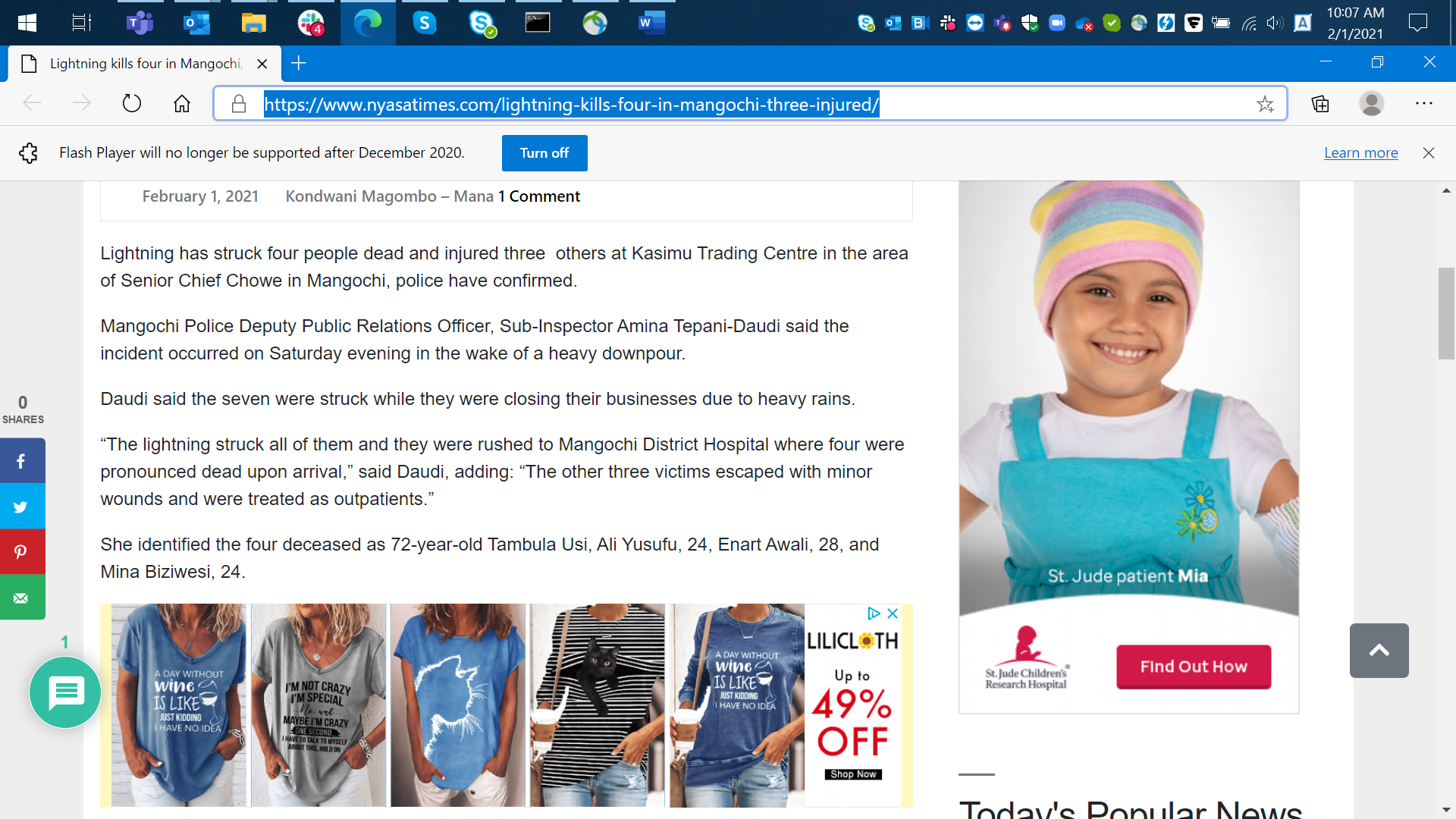 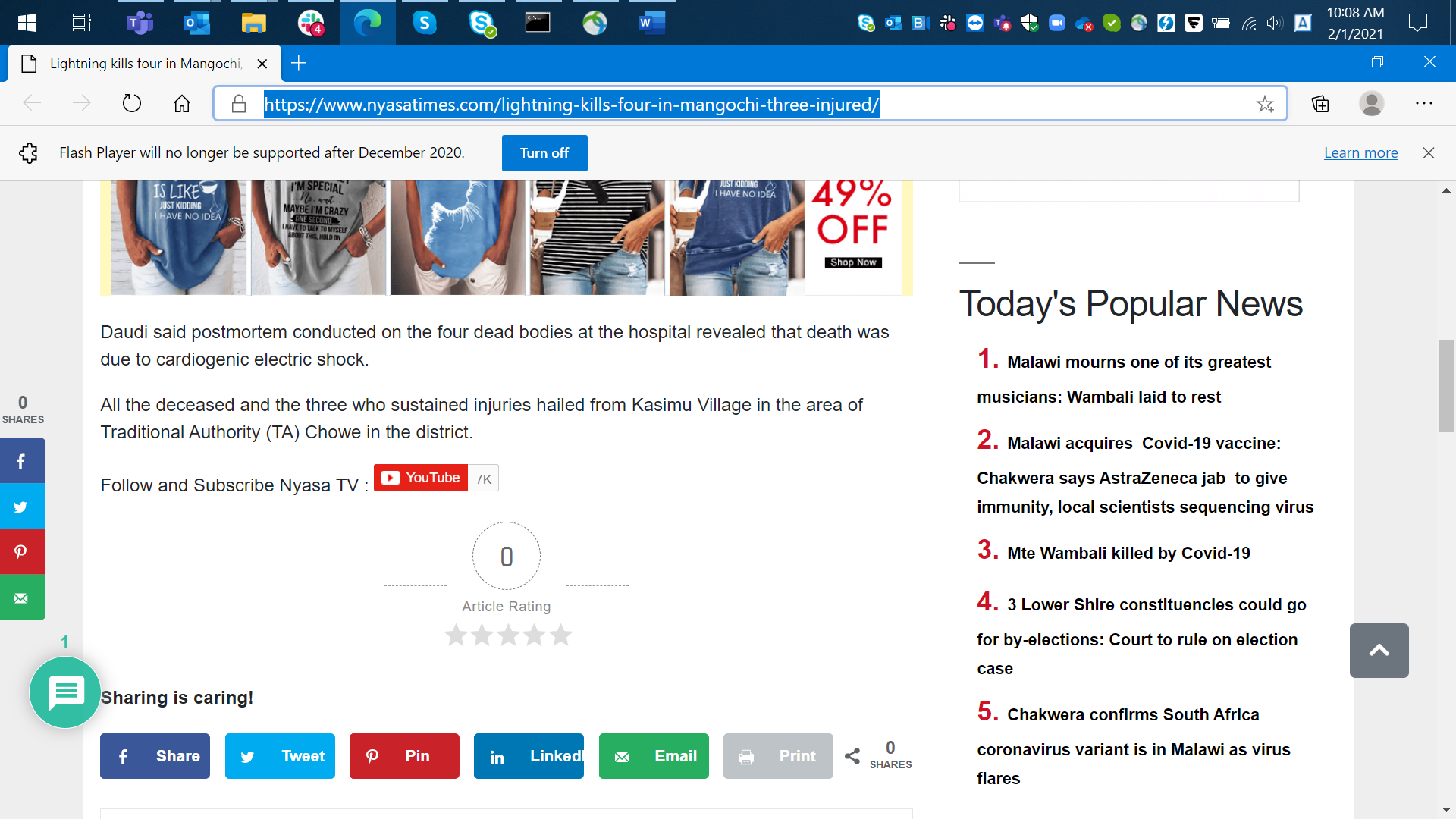 